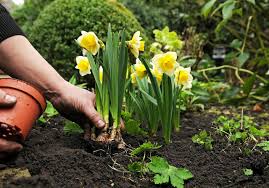 Dear families, It has been wonderful to see the children again and observe how much they have grown!Upon returning I noticed that the children needed some teaching around “bucket filling” which is another term for being kind to one another.  Many children were complaining about other friends who were hitting them, which of course they didn’t like.  So we opened up the conversation to the group and taught the children what you can do when someone does or says something you don’t like.  All of the children in the class have heard many times from many adults that putting your hands on another person is not ok.  I wanted to empower the children and help them to feel in control of the situation.  We role-played what to do when someone says or does something to you (such as hitting) that you don’t like.  First, you tell that person in a strong voice “ Don’t hit me”.  We talked about using a strong voice (which is not a yelling voice) to let the person know you are serious.  If they do not listen, the next thing you do is walk away.  No one can hurt you if they are not next to you.  We role-played this in front of the class at meeting to practice what it looks like.  You can talk to your children about this at home and have them tell you the two things they can do if someone does something to them they don’t like. Since this lessons the incidents of people being upset has lessened. We most recently went on a hike to ‘Wood Pecker Pass” where the children noticed the holes made by the Wood Peckers in the surrounding area.  This is a magical spot in the woods where children’s imaginations come alive.  There are many trees that grow on top of rocks, boulders to climb and slide down on and nooks to hide in.  The children had wonderful imaginative play and large gross motor play in this area.Going forward we are hoping for warmer days so we can start to head down to the river.  Once it gets warm enough we will ask you to send your child to school in a bathing suit under their clothes.  We will also begin to talk about the transition to Kindergarten for those children moving on.  Teachers are beginning to think about the “End of the Year Celebration” as well, so look for an invitation to that event in your children’s folders.I will leave you with this song……….Spring is coming, spring is comingBirds are building their nestsWeave together straw and feather each one doing their bestSpring is coming, spring is comingFlowers are coming tooDaisies, Lilies, Daffodillies’ each one poking throughNews and AnnouncementsSadly, I returned to school to learn that all 15 pairs of our good Darn Tough socks that were borrowed never got returned to school.  Please take a good look throughout your home and return a pair if you have them.Reading Extravaganza! April 26th from 5:30-7:30Kindergarten screening May 3 & 4ThKindergarten visitation day Monday May, 21stThe last day of Preschool is Thursday, June 14thWarmly, Ms. Elaina, Ms. Emily, Ms. Dianne, Ms. Becca & Ms. Denise